Положение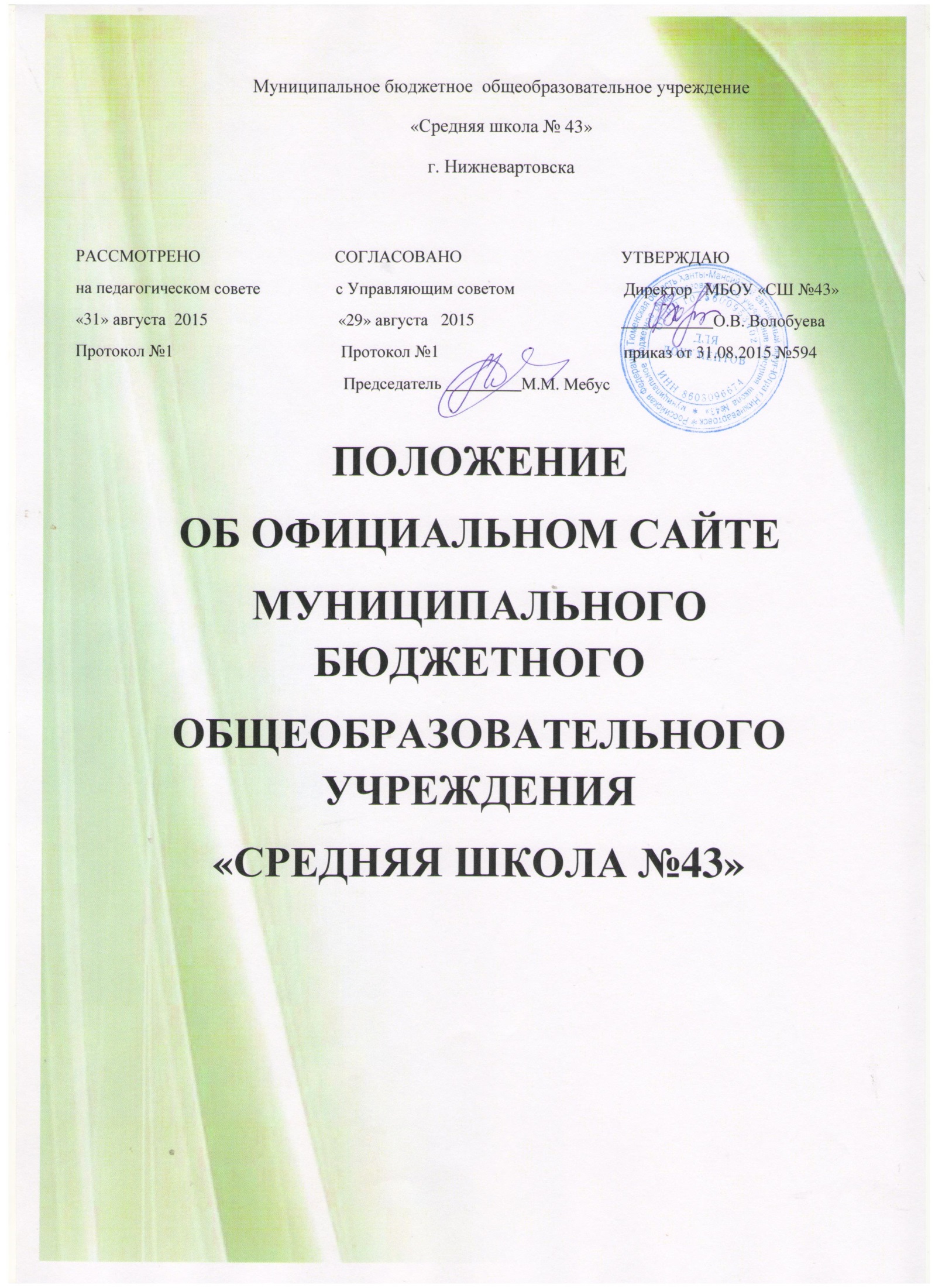 об официальном сайте Муниципального бюджетного общеобразовательного учреждения «Средняя школа №43»Общие положения1.1.	Настоящее положение  разработано в соответствии с требованиями и на основании:-	Федерального закона «Об образовании в Российской Федерации» от 29.12.2012 г. №273-ФЗ (ст.28 п.21, ст.29)(с изменениями);-	Федерального закона Российской Федерации от 8 ноября 2010 г. N 293-ФЗ «О внесении изменений в отдельные законодательные акты Российской Федерации в связи с совершенствованием контрольно-надзорных функций и оптимизацией предоставления государственных услуг в сфере образования»;-	Постановления Правительства Российской Федерации от 10.07.2013 г. №582 «Об утверждении правил размещения на официальном сайте образовательной организации в информационно-телекоммуникационной сети «Интернет» и обновления информации об образовательной организации»;1.2.	Положение определяет цели, задачи, требования к официальному сайту общеобразовательной организации (далее – сайт), порядок организации работ по созданию и функционированию сайта. 1.3.	Функционирование официального сайта регламентируется действующим законодательством, уставом общеобразовательной организации, настоящим Положением. Настоящее Положение может быть изменено и дополнено. 1.4.	Основные понятия, используемые в Положении: Сайт – информационный web-ресурс, имеющий четко определенную законченную смысловую нагрузку и являющийся электронным общедоступным информационным ресурсом, размещенным в глобальной сети Интернет. Web-ресурс - это совокупность информации (контента) и программных средств в Интернет, предназначенные для определенных целей. Разработчик сайта – физическое лицо или группа физических лиц, создавших сайт и поддерживающих его работоспособность и сопровождение. 1.5.	Информационные ресурсы сайта формируются как отражение различных аспектов деятельности образовательной организации. 1.6.	Информация, представленная на официальном сайте, является открытой и общедоступной.1.7.	Права на все информационные материалы, размещенные на сайте, принадлежат общеобразовательной организации, кроме случаев, оговоренных в Соглашениях с авторами работ. 1.8.	Концепция и структура сайта обсуждается всеми участниками образовательных отношений на заседаниях органов управления общеобразовательной организации. 1.9.	Структура сайта, состав рабочей группы – разработчиков сайта, план работы по разработке и функционированию сайта, периодичность обновления сайта, формы и сроки предоставления отчета о функционировании сайта утверждаются руководителем общеобразовательной организации. 1.10.	Общая координация работ по разработке и развитию сайта возлагается на заместителя руководителя, отвечающего за вопросы информатизации общеобразовательной организации. 1.11.	Финансирование создания и поддержки сайта осуществляется за счет финансовых средств образовательной организации. 2. Цели и задачи сайта2.1.	Целями создания сайта общеобразовательной организации являются: -	обеспечение открытости деятельности общеобразовательной организации;-	реализация прав граждан на доступ к открытой информации при соблюдении норм профессиональной этики педагогической деятельности и норм информационной безопасности;-	реализация принципов единства культурного и образовательного пространства, демократического государственно-общественного управления образовательной организацией;-	информирование общественности о программе развития общеобразовательной организации, поступлении и расходовании материальных и финансовых средств, а также о результатах уставной деятельности. 2.2.	Создание и функционирование сайта общеобразовательной организации направлены на решение следующих задач : -	оказание государственных услуг в электронном виде;-	формирование целостного позитивного имиджа общеобразовательной организации;-	совершенствование информированности граждан о качестве образовательных услугв организации, воспитательной работе, в том числе профилактической;-	создание условий для взаимодействия участников образовательных отношений, социальных партнеров общеобразовательной организации;-	осуществление обмена педагогическим опытом;-	стимулирование творческой активности педагогов и обучающихся. 2.3.	Требования и критерии сайта2.3.1.	Дизайн сайта должен соответствовать целям, задачам, структуре и содержанию официального сайта, а также критериям: -	технологичности - технологическая организация сайта, обеспечивающая доступность и удобство пользования ресурсом в целом,-	информативности - наличие на сайте наиболее важных для пользователей информационных разделов, документов и материалов,-	коммуникативности  -  наличие сервисов сайта, обеспечивающих возможность обратной связи пользователей с администрацией и педагогами образовательной организации, 2.3.2.	Критерии технологичности: -	доступность сайта при использовании пользователями различных браузеров;-	наличие Карты сайта и сервиса «Поиск по сайту»;-	глубина страницы (еѐ уровень относительно главной страницы сайта, оптимальный уровень вложения информации – два-три перехода с главной страницы сайта);-	обновляемость материалов сайта;-	возможность скачивания документов большого объема;-	скорость загрузки страниц сайта;-	оптимальный необходимый объем информационного ресурса для размещения материалов, затребованных для всех категорий посетителей сайта;-	дизайн сайта должен быть удобен для навигации;-	доступность информации сайта;-	стилистическая выдержанность (единообразие) дизайна и навигации первой и последующих страниц;-	читаемость примененных шрифтов;-	разнообразие информации, адресованной различным категориям пользователей;-	использование передовых Интернет - технологий. 3. Структура сайта3.1.	На сайте в обязательном порядке размещается следующая информация: 3.1.1.	Общие сведения:3.1.1.1. Основные сведения3.1.1.2.Структура и органы управления общеобразовательной организации3.1.1.2.1. Структура образовательной организации3.1.1.2.2. Органы управления3.1.1.3. Документы3.1.1.3.1. Устав3.1.1.3.2. Лицензия на осуществление образовательной деятельности (с приложениями)3.1.1.3.3. Свидетельство о государственной аккредитации (с приложениями)3.1.1.3.4. Программа развития общеобразовательной организации3.1.1.3.5. План финансово-хозяйственной деятельности3.1.1.3.6. Локальные нормативные акты3.1.1.3.7. Отчет о результатах самообследования3.1.1.3.8. Документы об оказании платных образовательных услуг3.1.1.3.9. Предписания органов, осуществляющих государственный контроль (надзор) в сфере образования, отчеты об исполнении3.1.1.4. Образование3.1.1.4.1. Уровни образования, формы и сроки обучения 3.1.1.4.2. Образовательная программа3.1.1.4.3. Годовой учебный план3.1.1.4.4. Рабочие (основные) образовательные программы3.1.1.4.5. Реализуемые дополнительные образовательные программы3.1.1.4.6. Календарный учебный график3.1.1.4.7. Методические и иные документы, разработанные общеобразовательной организацией для обеспечения образовательного процесса3.1.1.4.8. Численность обучающихся3.1.1.4.9. План воспитательной работы3.1.1.4.10. Расписание занятий на учебный год3.1.1.5. Образовательные стандарты3.1.1.6. Руководство. Педагогический состав3.1.1.6.1. Руководитель3.1.1.6.2. Заместители руководителя3.1.1.6.3. Педагогические работники3.1.1.7. Материально-техническое обеспечение и оснащенность образовательнойдеятельности3.1.1.7.1. Учебные кабинеты3.1.1.7.2. Объекты для проведения практических занятий3.1.1.7.3. Библиотека3.1.1.7.4. Объекты спорта3.1.1.7.5. Условия питания обучающихся3.1.1.7.6. Охрана здоровья обучающихся3.1.1.7.7. Доступ к информационным системам и информационно-телекоммуникационным сетям3.1.1.7.8. Электронные образовательные ресурсы3.1.1.8. Стипендии и иные виды материальной поддержки общеобразовательной организацией обучающимся не предоставляются3.1.1.9. Платные образовательные услуги3.1.1.10. Финансово-хозяйственная деятельность3.1.1.11. Вакантные места для приема3.1.1.12. Государственная итоговая аттестация3.1.1.13. Информация о трудоустройстве выпускников3.2.	В качестве рекомендуемой на сайте общеобразовательной организации может быть размещена информация: 3.2.1.	Новости, объявления 3.2.2.	Внеурочная и досуговая деятельность: -	участие общеобразовательной организации в проектах;-	дополнительные занятия, кружки, секции;-	музеиобщеобразовательной организации;-	мероприятия; 3.2.3. Педагогическая мастерская: -	методические разработки педагогов;-	учебные материалы;-	тематические обзоры образовательных ресурсов; 3.2.4.	Инновации, проекты 3.2.5.	Творчество обучающихся: -	научно-исследовательские и реферативные работы;-	творческие работы.3.2.6.	Фотоальбом.3.2.7.	Школьная газета.3.2.8.	Информация о выпускниках.3.2.9.	Гостевая книга.3.2.10.Форум.3.2.11. Другая информация об уставной деятельности общеобразовательной организации. 4. Организация разработки и функционирования сайта4.1.	Для обеспечения разработки и функционирования сайта создается рабочая группа разработчиков сайта.4.2.	В состав рабочей группы разработчиков сайта могут включаться: -	заместитель руководителя, курирующий вопросы информатизации образования;-	заместители руководителя по учебной и воспитательной работе;-	специалисты по информатике и информационно-коммуникационным технологиям, учитель (преподаватель) информатики и ИКТ, программист, инженер;-	инициативные педагоги, родители и обучающиеся.4.3.	Из числа членов рабочей группы разработчиков сайта назначаются:4.3.1.	Администратор сайта:-	координирует деятельность рабочей группы;-	контролирует и корректирует работу редактора сайта и Web-мастера, Web- администратора;-	обладает правом «вето» на публикацию любой информации на сайте.4.3.2.	Редактор: -	редактирует информационные материалы;-	санкционирует размещение информационных материалов на сайте;-	создает сеть корреспондентов;-	оформляет ответы на сообщения в гостевой книге.4.3.3.	Корреспондент сайта: -	собирает информацию для размещения на сайте;-	оформляет статьи и другие информационные материалы для сайта.4.3.4. Web-мастер: -	осуществляет разработку дизайна сайта;-	осуществляет создание Web-страниц;-	своевременно размещает информацию на сайте.4.3.5.	Web-администратор:-	выполняет программно-технические мероприятия по обеспечению целостности и доступности информационных ресурсов, предотвращению несанкционированного доступа к сайту. 4.4. Разработчики сайта обеспечивают качественное выполнение всех видов работ, непосредственно связанных с разработкой и функционированием сайта: разработку и изменение дизайна и структуры, размещение новой, архивирование и удаление устаревшей информации, публикацию информации, разработку новых веб-страниц, программно-техническую поддержку, реализацию политики разграничения доступа и обеспечение безопасности информационных ресурсов.4.5.	Разработчики сайта осуществляют консультирование сотрудников общеобразовательной организации, заинтересованных в размещении информации на сайте, по реализации технических решений и текущим проблемам, связанным с информационным наполнением соответствующего раздела (подраздела). 4.6.	Информация, предназначенная для размещения на сайте, предоставляется Администратору.4.7.	Текущие изменения структуры сайта осуществляет Администратор.5. Порядок размещения и обновления информации на официальном сайте образовательной организации5.1.	Образовательная организация обеспечивает координацию работ по информационному наполнению и обновлению официального сайта.5.2.	Общеобразовательная организация самостоятельно обеспечивает:5.2.1.	Постоянную поддержку официального сайта образовательной организации в работоспособном состоянии;5.2.2.	Взаимодействие с внешними информационно-телекоммуникационными сетями, сетью Интернет;5.2.3.	Проведение организационно-технических мероприятий по защите информации на официальном сайте образовательной организации от несанкционированного доступа;5.2.4.Проведение регламентных работ на сервере;5.2.5.	Разграничение доступа персонала и пользователей к ресурсам официального сайта и правам на изменение информации;5.2.6.	Размещение материалов на официальном сайте общеобразовательной организации;5.3.	Размещение и обновление информации на официальном сайте общеобразовательной организации осуществляется в соответствии с порядком размещения на официальном сайте общеобразовательной организации в сети Интернет и обновления информации об общеобразовательной организации, в том числе ее содержание и форма ее предоставления, установленным Правительством Российской Федерации.5.4.	Информация размещается на официальном сайте в текстовой и (или) табличной формах, а также в форме копий документов в соответствии с требованиями к структуре официального сайта и формату представления информации, установленными Федеральной службой по надзору в сфере образования и науки.5.5.	Содержание официального сайта общеобразовательной организации формируется на основе информации, предоставляемой участниками образовательных отношений общеобразовательной организации.5.6.	Обновление новостной информации на официальном сайте осуществляется не реже двух раз в неделю.5.7.	Информация, указанная в пункте 3.1 настоящего Положения, подлежит размещению общеобразовательной организацией на своем официальном сайте в сети Интернет и обновлению в течение десяти дней со дня их создания, получения или внесения в них соответствующих изменений.5.8.	При размещении информации на официальном сайте и ее обновлении обеспечивается соблюдение требований законодательства Российской Федерации о персональных данных.5.9.	Информация на официальном сайте общеобразовательной организации размещается на русском языке, а также может быть размещена на иностранных языках.5.10.	Пользователю официального сайта предоставляется наглядная информация о структуре официального сайта, включающая в себя ссылку на официальные сайты Министерства образования и науки Российской Федерации (http://www.mon.gov.ru), федерального портала «Российское образование» (http://www.edu.ru), информационной системы «Единое окно доступа к образовательным ресурсам» (http://window.edu.ru), единой коллекции цифровых образовательных ресурсов (http://school-collection.edu.ru),федерального центра информационно-образовательныхресурсов (http://fcior.edu.ru).5.11.	К размещению на официальном сайте общеобразовательной организации запрещены: -	информационные материалы, которые содержат призывы к насилию и насильственному изменению основ конституционного строя, разжигающие социальную, расовую, межнациональную и религиозную рознь;-	информационные материалы, задевающие честь, достоинство или деловую репутацию граждан, организаций, учреждений;-	информационные материалы, содержащие пропаганду насилия, секса, наркомании, экстремистских религиозных и политических идей;-	любые виды рекламы, целью которой является получение прибыли другими организациями и учреждениями;-	иные информационные материалы, запрещенные к опубликованию законодательством Российской Федерации. 6. Права и обязанности6.1.	Разработчики сайта имеют право: -	вносить предложения администрации общеобразовательной организации по развитию структуры, функциональности и информационного наполнения сайта по соответствующим разделам (подразделам);-	запрашивать информацию, необходимую для размещения на сайте, у администрации общеобразовательной организации.6.2.	Разработчики сайта обязаны:-	выполнять свои функциональные обязанности в соответствии с планом работы по созданию и поддержке сайта;-	представлять отчет о проделанной работе.7. Ответственность7.1.	Ответственность за содержание информации, представленной на сайте, несет руководитель общеобразовательной организации.